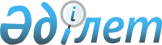 О внесении изменения в приказ Министра индустрии и инфраструктурного развития Республики Казахстан от 3 мая 2023 года № 315 "Об утверждении инструкции по организации антитеррористической защиты объектов оборонной промышленности, уязвимых в террористическом отношении"Приказ Министра промышленности и строительства Республики Казахстан от 18 марта 2024 года № 103. Зарегистрирован в Министерстве юстиции Республики Казахстан 19 марта 2024 года № 34160
      ПРИКАЗЫВАЮ:
      1. Внести в приказ Министра индустрии и инфраструктурного развития Республики Казахстан от 3 мая 2023 года № 315 "Об утверждении инструкции по организации антитеррористической защиты объектов оборонной промышленности, уязвимых в террористическом отношении" (зарегистрирован в Реестре государственной регистрации нормативных правовых актов за № 32437) следующее изменение:
      в Инструкции по организации антитеррористической защиты объектов оборонной промышленности, уязвимых в террористическом отношении, утвержденной указанным приказом:
      подпункт 8) пункта 3 изложить в следующей редакции:
      "8) охраняемые объекты – здания, строения и сооружения, предназначенные для пребывания охраняемых лиц, иные здания, строения и сооружения, охраняемые Службой государственной охраны Республики Казахстан, а также прилегающие к ним территория и акватория;";
      пункт 31 изложить в следующей редакции:
      "31. На каждый объект, уязвимый в террористическом отношении, составляется паспорт антитеррористической защищенности объекта (далее – Паспорт) согласно типовому паспорту антитеррористической защищенности, утвержденному совместному приказу Министра внутренних дел Республики Казахстан от 14 июня 2023 года № 481 и Председателя Комитета национальной безопасности Республики Казахстан от 26 июня 2023 года № 51/қе (зарегистрирован в Реестре государственной регистрации нормативных правовых актов за № 32950), в двух экземплярах с одновременной разработкой его электронного варианта.".
      2. Департаменту оборонно-промышленного комплекса Министерства промышленности и строительства Республики Казахстан в установленном законодательством порядке обеспечить:
      1) государственную регистрацию настоящего приказа в Министерстве юстиции Республики Казахстан;
      2) размещение настоящего приказа на интернет-ресурсе Министерства промышленности и строительства Республики Казахстан после его официального опубликования.
      3. Контроль за исполнением настоящего приказа возложить на курирующего вице-министра промышленности и строительства Республики Казахстан.
      4. Настоящий приказ вводится в действие по истечении десяти календарных дней после дня его первого официального опубликования.
      "СОГЛАСОВАН"Комитет национальной безопасностиРеспублики Казахстан
      "СОГЛАСОВАН"Министерство внутренних делРеспублики Казахстан
					© 2012. РГП на ПХВ «Институт законодательства и правовой информации Республики Казахстан» Министерства юстиции Республики Казахстан
				
      Министр промышленностии строительстваРеспублики Казахстан

К. Шарлапаев
